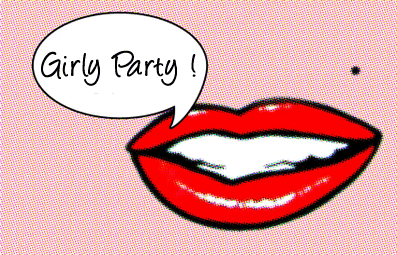 Spa, atelier maquillage, vernis corner, studio photoViens à ma Girly Party fêter mes xx ans Le 00/00/2019 au 